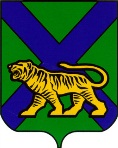 ТЕРРИТОРИАЛЬНАЯ ИЗБИРАТЕЛЬНАЯ  КОМИССИЯ
МИХАЙЛОВСКОГО РАЙОНАРЕШЕНИЕс. Михайловка На основании пункта 18. статьи 37 Федерального закона «Об основных гарантиях избирательных прав и права на участие в референдуме граждан Российской Федерации», частью 1 статьи 45, частью 13 статьи 46 Избирательного Кодекса Приморского края, территориальная избирательная комиссия Михайловского районаРЕШИЛА:1. Утвердить образец заполнения подписного листа для сбора подписей избирателей в поддержку выдвижения (самовыдвижения) кандидатов, депутатов Думы Михайловского муниципального района шестого созыва, назначенных на 13 сентября 2020 года (прилагается).2. Направить настоящее решение в Избирательную комиссию Приморского края.3. Разместить настоящее решение на официальном сайте администрации Михайловского муниципального района в разделе «Территориальная избирательная комиссия Михайловского района» в информационно-коммуникационной сети «Интернет».Председатель комиссии		  	                                    А.А.ВеремчукСекретарь комиссии							    В.В. ЛукашенкоПОДПИСНОЙ ЛИСТПримечание. Если у кандидата, данные которого указываются в подписном листе, имелась или имеется судимость, в подписном листе после отчества кандидата указываются сведения о судимости кандидата. Если кандидат, сведения о котором содержатся в подписном листе, в заявлении о согласии баллотироваться в соответствии с пунктом 2 статьи 33 Федерального закона «Об основных гарантиях избирательных прав и права на участие в референдуме граждан Российской Федерации» указал свою принадлежность к политической партии либо иному общественному объединению и свой статус в данной политической партии либо данном общественном объединении, сведения об этом указываются в подписном листе после сведений о месте жительства кандидата или после сведений о судимости кандидата. Подписной лист изготавливается для заполнения только с одной стороны и должен содержать пять строк для проставления подписей избирателей.Кандидат в депутаты Думы Михайловского муниципального района шестого созыва,назначенных на 13 сентября 2020 годапо одномандатному избирательному округу N ___________		____________________________________________________________________________________                                                                                    (фамилия, имя, отчество кандидата)ПАПКА N 1Количество листов ___________Количество подписей ___________08.07.2020 г.                    154/924             Об образце заполнения подписного листа для сбора подписей избирателей  в поддержку выдвижения (самовыдвижения), депутатов Думы Михайловского муниципального района шестого созыва, назначенных на 13 сентября 2020 годаВыборы депутатов Думы Михайловского муниципального района шестого созыва, назначенных на 13 сентября 2020 годаМы, нижеподписавшиеся, поддерживаем(самовыдвижение или выдвижение от  избирательного объединения с указанием наименования избирательного объединения)кандидата в депутаты погражданина,(наименование или номер избирательного округа)(гражданство)(фамилия, имя, отчество)родившегося, работающего,(дата рождения)(место работы, занимаемая должность или род занятий; если кандидат является депутатом и осуществляет свои полномочия на непостоянной основе, —сведения об этом с указанием наименования соответствующего представительного органа)проживающего.(наименование субъекта Российской Федерации, района, города, иного населенного пункта, где находится место жительства)№п/пФамилия, имя, отчествоГод рождения
(в возрасте 18 лет — дополнительно число
и месяц рождения)Адрес места жительстваСерия и номер паспорта
или документа, заменяющего паспорт гражданинаДата внесения подписиПодпись12345Подписной лист удостоверяю:(фамилия, имя, отчество, дата рождения, адрес места жительства2, серия и номер паспорта или документа, заменяющего паспорт гражданина, с указанием даты его выдачи,
наименования или кода выдавшего его органа, подпись лица, осуществлявшего сбор подписей, и дата ее внесения)Кандидат(фамилия, имя, отчество, подпись и дата ее внесения)